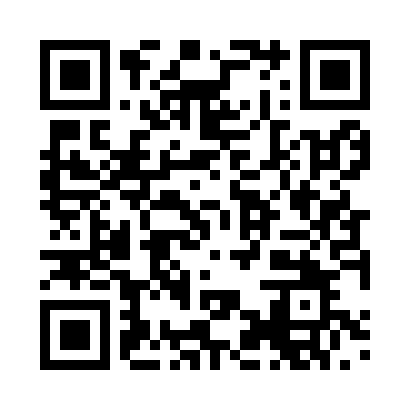 Prayer times for Zwiedorf, GermanyMon 1 Jul 2024 - Wed 31 Jul 2024High Latitude Method: Angle Based RulePrayer Calculation Method: Muslim World LeagueAsar Calculation Method: ShafiPrayer times provided by https://www.salahtimes.comDateDayFajrSunriseDhuhrAsrMaghribIsha1Mon2:364:421:125:389:4111:402Tue2:364:431:125:389:4011:403Wed2:374:441:125:389:4011:404Thu2:374:451:125:389:3911:405Fri2:384:461:125:389:3911:406Sat2:384:471:135:389:3811:407Sun2:394:481:135:389:3711:398Mon2:394:491:135:389:3711:399Tue2:404:501:135:379:3611:3910Wed2:404:511:135:379:3511:3811Thu2:414:521:135:379:3411:3812Fri2:414:541:145:379:3311:3813Sat2:424:551:145:379:3211:3714Sun2:424:561:145:369:3111:3715Mon2:434:571:145:369:3011:3716Tue2:444:591:145:369:2911:3617Wed2:445:001:145:359:2711:3618Thu2:455:011:145:359:2611:3519Fri2:455:031:145:349:2511:3520Sat2:465:041:145:349:2311:3421Sun2:475:061:145:339:2211:3322Mon2:475:071:145:339:2111:3323Tue2:485:091:145:329:1911:3224Wed2:495:101:145:329:1811:3125Thu2:495:121:145:319:1611:3126Fri2:505:141:145:319:1411:3027Sat2:505:151:145:309:1311:2928Sun2:515:171:145:299:1111:2929Mon2:525:181:145:299:0911:2830Tue2:525:201:145:289:0811:2731Wed2:535:221:145:279:0611:26